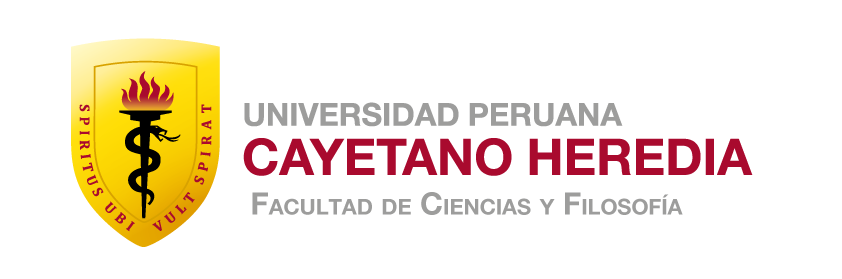 MODELO DE CARTA PODERSeñor Decano de la Facultad de Ciencias y FilosofíaS.D.Yo, (Nombres y apellidos del solicitante), alumno identificado con código de matrícula Nº .........................., del nivel de (indicar Estudios Generales o Especialización) de la Especialidad de .........................., autorizo por medio de la presente a (señalar el nombre de la persona a quien se autoriza), identificado con DNI # ........................ para que proceda a efectuar el trámite de (indicar el trámite al cual se autoriza), debido a (detallar el motivo por el cual se otorga la Carta Poder).Fecha: ..................................................-------------------------------------------------------------------------------Firma del alumno que autorizaFirma del RepresentanteCódigo UPCH:DNI:Dirección actual: (calle-N°-distrito) .............................................Dirección actual: (calle-N°-distrito) .............................................Teléfonos: N°: ..................... - ........................Teléfonos: N°: ..................... - ........................